АДМИНИСТРАЦИЯ ГОРОДА ХАНТЫ-МАНСИЙСКАПОСТАНОВЛЕНИЕот 25 декабря 2017 г. N 1256ОБ УТВЕРЖДЕНИИ НОРМАТИВОВ НАКОПЛЕНИЯ ТВЕРДЫХ КОММУНАЛЬНЫХОТХОДОВ НА ТЕРРИТОРИИ ГОРОДА ХАНТЫ-МАНСИЙСКАВ соответствии с Федеральным законом от 24.06.1998 N 89-ФЗ "Об отходах производства и потребления", Постановлением Правительства Российской Федерации от 04.04.2016 N 269 "Об определении нормативов накопления твердых коммунальных отходов", Законом Ханты-Мансийского автономного округа - Югры от 17.11.2016 N 79-оз "О наделении органов местного самоуправления муниципальных образований Ханты-Мансийского автономного округа - Югры отдельными государственными полномочиями в сфере обращения с твердыми коммунальными отходами", руководствуясь статьей 71 Устава города Ханты-Мансийска:(в ред. постановления Администрации города Ханты-Мансийска от 29.11.2021 N 1342)1. Утвердить нормативы накопления твердых коммунальных отходов на территории города Ханты-Мансийска согласно приложению к настоящему постановлению.2. Настоящее постановление вступает в силу с 01.01.2018, но не ранее чем после дня его официального опубликования.3. Контроль за выполнением настоящего постановления возложить на заместителя Главы города Ханты-Мансийска, директора Департамента городского хозяйства Администрации города Ханты-Мансийска Волчкова С.А.(в ред. постановления Администрации города Ханты-Мансийска от 29.11.2021 N 1342)Исполняющий полномочияГлавы городаХанты-МансийскаН.А.ДУНАЕВСКАЯПриложениек постановлению Администрациигорода Ханты-Мансийскаот 25.12.2017 N 1256НОРМАТИВЫНАКОПЛЕНИЯ ТВЕРДЫХ КОММУНАЛЬНЫХ ОТХОДОВНА ТЕРРИТОРИИ ГОРОДА ХАНТЫ-МАНСИЙСКА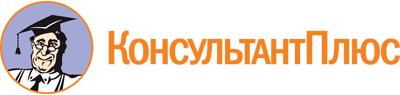 Постановление Администрации города Ханты-Мансийска от 25.12.2017 N 1256
(ред. от 29.11.2021)
"Об утверждении нормативов накопления твердых коммунальных отходов на территории города Ханты-Мансийска"Документ предоставлен КонсультантПлюс

www.consultant.ru

Дата сохранения: 14.02.2024
 Список изменяющих документов(в ред. постановления Администрации города Ханты-Мансийскаот 29.11.2021 N 1342)Список изменяющих документов(в ред. постановления Администрации города Ханты-Мансийскаот 29.11.2021 N 1342)N п/пНаименование категории объектовРасчетная единица, в отношении которой устанавливается нормативНорматив накопления отходовНорматив накопления отходовN п/пНаименование категории объектовРасчетная единица, в отношении которой устанавливается нормативкг/годкуб. м/год1. Административные здания, учреждения, конторы1. Административные здания, учреждения, конторы1. Административные здания, учреждения, конторы1. Административные здания, учреждения, конторы1. Административные здания, учреждения, конторы1.1.Административные, офисные учреждения1 сотрудник100,3751,462. Предприятия торговли2. Предприятия торговли2. Предприятия торговли2. Предприятия торговли2. Предприятия торговли2.1.Продовольственный магазин1 кв. метр общей площади52,1950,732.2.Промтоварный магазин1 кв. метр общей площади20,0750,3652.3.Супермаркет (универмаг)1 кв. метр общей площади32,850,732.4.Павильон1 кв. метр общей площади14,5370,408(п. 2.4 введен постановлением Администрации города Ханты-Мансийска от 29.11.2021 N 1342)(п. 2.4 введен постановлением Администрации города Ханты-Мансийска от 29.11.2021 N 1342)(п. 2.4 введен постановлением Администрации города Ханты-Мансийска от 29.11.2021 N 1342)(п. 2.4 введен постановлением Администрации города Ханты-Мансийска от 29.11.2021 N 1342)(п. 2.4 введен постановлением Администрации города Ханты-Мансийска от 29.11.2021 N 1342)2.5.Палатка, киоск1 кв. метр общей площади29,8060,757(п. 2.5 введен постановлением Администрации города Ханты-Мансийска от 29.11.2021 N 1342)(п. 2.5 введен постановлением Администрации города Ханты-Мансийска от 29.11.2021 N 1342)(п. 2.5 введен постановлением Администрации города Ханты-Мансийска от 29.11.2021 N 1342)(п. 2.5 введен постановлением Администрации города Ханты-Мансийска от 29.11.2021 N 1342)(п. 2.5 введен постановлением Администрации города Ханты-Мансийска от 29.11.2021 N 1342)2.6.Торговля с машин1 торговое место759,54811,468(п. 2.6 введен постановлением Администрации города Ханты-Мансийска от 29.11.2021 N 1342)(п. 2.6 введен постановлением Администрации города Ханты-Мансийска от 29.11.2021 N 1342)(п. 2.6 введен постановлением Администрации города Ханты-Мансийска от 29.11.2021 N 1342)(п. 2.6 введен постановлением Администрации города Ханты-Мансийска от 29.11.2021 N 1342)(п. 2.6 введен постановлением Администрации города Ханты-Мансийска от 29.11.2021 N 1342)2.7.Рынки универсальные1 кв. метр общей площади19,3060,126(п. 2.7 введен постановлением Администрации города Ханты-Мансийска от 29.11.2021 N 1342)(п. 2.7 введен постановлением Администрации города Ханты-Мансийска от 29.11.2021 N 1342)(п. 2.7 введен постановлением Администрации города Ханты-Мансийска от 29.11.2021 N 1342)(п. 2.7 введен постановлением Администрации города Ханты-Мансийска от 29.11.2021 N 1342)(п. 2.7 введен постановлением Администрации города Ханты-Мансийска от 29.11.2021 N 1342)3. Предприятия транспортной инфраструктуры3. Предприятия транспортной инфраструктуры3. Предприятия транспортной инфраструктуры3. Предприятия транспортной инфраструктуры3. Предприятия транспортной инфраструктуры3.1.Автовокзалы, аэропорты, речные порты1 пассажир139,7952,5553.2.Автомастерские, шиномонтажная мастерская, станция технического обслуживания1 машино-место271,4065,635(п. 3.2 введен постановлением Администрации города Ханты-Мансийска от 29.11.2021 N 1342)(п. 3.2 введен постановлением Администрации города Ханты-Мансийска от 29.11.2021 N 1342)(п. 3.2 введен постановлением Администрации города Ханты-Мансийска от 29.11.2021 N 1342)(п. 3.2 введен постановлением Администрации города Ханты-Мансийска от 29.11.2021 N 1342)(п. 3.2 введен постановлением Администрации города Ханты-Мансийска от 29.11.2021 N 1342)3.3.Автозаправочные станции1 машино-место1113,70326,782(п. 3.3 введен постановлением Администрации города Ханты-Мансийска от 29.11.2021 N 1342)(п. 3.3 введен постановлением Администрации города Ханты-Мансийска от 29.11.2021 N 1342)(п. 3.3 введен постановлением Администрации города Ханты-Мансийска от 29.11.2021 N 1342)(п. 3.3 введен постановлением Администрации города Ханты-Мансийска от 29.11.2021 N 1342)(п. 3.3 введен постановлением Администрации города Ханты-Мансийска от 29.11.2021 N 1342)3.4.Гаражи, парковки закрытого типа1 машино-место73,9920,908(п. 3.4 введен постановлением Администрации города Ханты-Мансийска от 29.11.2021 N 1342)(п. 3.4 введен постановлением Администрации города Ханты-Мансийска от 29.11.2021 N 1342)(п. 3.4 введен постановлением Администрации города Ханты-Мансийска от 29.11.2021 N 1342)(п. 3.4 введен постановлением Администрации города Ханты-Мансийска от 29.11.2021 N 1342)(п. 3.4 введен постановлением Администрации города Ханты-Мансийска от 29.11.2021 N 1342)3.5.Автомойка1 машино-место639,84414,165(п. 3.5 введен постановлением Администрации города Ханты-Мансийска от 29.11.2021 N 1342)(п. 3.5 введен постановлением Администрации города Ханты-Мансийска от 29.11.2021 N 1342)(п. 3.5 введен постановлением Администрации города Ханты-Мансийска от 29.11.2021 N 1342)(п. 3.5 введен постановлением Администрации города Ханты-Мансийска от 29.11.2021 N 1342)(п. 3.5 введен постановлением Администрации города Ханты-Мансийска от 29.11.2021 N 1342)4. Дошкольные и учебные заведения4. Дошкольные и учебные заведения4. Дошкольные и учебные заведения4. Дошкольные и учебные заведения4. Дошкольные и учебные заведения4.1.Дошкольная образовательная организация1 учащийся61,6851,0954.2.Общеобразовательная организация1 учащийся79,9351,0955. Культурно-развлекательные, спортивные учреждения5. Культурно-развлекательные, спортивные учреждения5. Культурно-развлекательные, спортивные учреждения5. Культурно-развлекательные, спортивные учреждения5. Культурно-развлекательные, спортивные учреждения5.1.Клубы, кинотеатры, концертные залы, театры1 место35,770,735.2.Библиотеки, архивы1 место45,6250,736. Предприятия общественного питания6. Предприятия общественного питания6. Предприятия общественного питания6. Предприятия общественного питания6. Предприятия общественного питания6.1.Кафе, рестораны, бары, закусочные, столовые1 место91,6151,0957. Предприятия службы быта7. Предприятия службы быта7. Предприятия службы быта7. Предприятия службы быта7. Предприятия службы быта7.1.Гостиницы1 место123,7351,8257.2.Парикмахерские, косметические салоны, салоны красоты1 место173,012,5558. Предприятия в сфере похоронных услуг8. Предприятия в сфере похоронных услуг8. Предприятия в сфере похоронных услуг8. Предприятия в сфере похоронных услуг8. Предприятия в сфере похоронных услуг8.1.Кладбища1 га общей площади3193,3956,219. Домовладения9. Домовладения9. Домовладения9. Домовладения9. Домовладения9.1.Многоквартирные дома1 проживающий198,4142,199.2.Индивидуальные жилые дома1 проживающий283,9193,28510. Территория ведения гражданами садоводства и огородничества для собственных нужд10. Территория ведения гражданами садоводства и огородничества для собственных нужд10. Территория ведения гражданами садоводства и огородничества для собственных нужд10. Территория ведения гражданами садоводства и огородничества для собственных нужд10. Территория ведения гражданами садоводства и огородничества для собственных нужд(введен постановлением Администрации города Ханты-Мансийскаот 29.11.2021 N 1342)(введен постановлением Администрации города Ханты-Мансийскаот 29.11.2021 N 1342)(введен постановлением Администрации города Ханты-Мансийскаот 29.11.2021 N 1342)(введен постановлением Администрации города Ханты-Мансийскаот 29.11.2021 N 1342)(введен постановлением Администрации города Ханты-Мансийскаот 29.11.2021 N 1342)10.1.Территория ведения гражданами садоводства и огородничества для собственных нужд1 участок117,8411,610